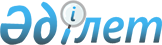 Принципы эффективного расследования и документирования пыток и других жестоких, бесчеловечных или унижающих достоинство видов обращения и наказанияПриняты резолюцией Экономического и Социального Совета ООН 55/89 от 4 декабря 2000 года

      1. Цели эффективного расследования и документирования пыток и других жестоких, бесчеловечных или унижающих достоинство видов обращения и наказания (именуемых далее «пытками иди другими видами жестокого обращения») включают следующее:

      a) выяснение фактов и установление и признание индивидуальной и государственной ответственности перед жертвами и их семьями;

      b) определение необходимых мер во избежание рецидивов;

      c) содействие преследованию и/или в соответствующих случаях дисциплинарному наказанию лиц, вина которых установлена в ходе расследования, и указание на необходимость полного возмещения и компенсации со стороны государства, включая справедливую и адекватную финансовую компенсацию и предоставление средств для лечения и реабилитации.



      2. Государства обеспечивают оперативное и эффективное расследование жалоб и сообщений о пытках или жестоком обращении. Даже при отсутствии явно выраженной жалобы проводится расследование, если имеются другие указания на возможное применение пыток или жестокого обращения. Лица, проводящие расследование, которые должны быть независимыми от предполагаемых виновных и учреждений, в которых они работают, должны быть компетентными и беспристрастными. Они имеют доступ к беспристрастным медицинским и другим экспертам или право привлекать их для проведения расследований. Методы, используемые при проведении таких расследований, должны удовлетворять самым высоким профессиональным стандартам, а их выводы предаются гласности.



      3. a) Орган расследования имеет право и обязанность затребовать всю необходимую для проведения расследования информацию1. Лица, проводящие расследование, имеют в своем распоряжении все необходимые бюджетные и технические средства для проведения эффективного расследования. Они также имеют полномочия обязывать всех лиц, действующих в официальном порядке и предположительно причастных к пыткам иди жестокому обращению, явиться для дачи свидетельских показаний. Это же относится к любым свидетелям. С этой целью орган расследования уполномочен выдавать повестки для вызова свидетелей, включая любых официальных лиц, предположительно связанных с такими деяниями, и требовать представления доказательств.

      b) Предполагаемые жертвы пыток или жестокого обращения, свидетели, лица, проводящие расследование, и их семьи охраняются от насилия, угроз применения насилия или любых других форм запугивания, которые могут являться результатом расследования. Лица, которые могут быть связаны с пытками или жестоким обращением, отстраняются от любой должности, обеспечивающей контроль или власть, прямую или косвенную, в отношении истцов, свидетелей и их семей, а также лиц, проводящих расследование.



      4. Предполагаемые жертвы пыток или жестокого обращения и их законные представители уведомляются о любом слушании и любой информации, относящейся к расследованию, и имеют доступ к ним, а также имеют право представлять другие доказательства.



      5. a) В случаях, когда установленные процедуры расследования не удовлетворяют требованиям в силу недостаточной компетенции или предполагаемой пристрастности или же в силу явного наличия систематических злоупотреблений или по другим существенным причинам, государства обеспечивают проведение расследований с помощью независимой комиссии по расследованию или в рамках аналогичной процедуры. Членами такой комиссии избираются лица, известные своей беспристрастностью, компетентностью и личной независимостью. В частности, они должны быть независимыми от любого предполагаемого виновного и организации или учреждения, в которых они могут работать. Комиссия имеет право затребовать всю необходимую для проведения расследования информацию и проводит расследование в соответствии с настоящими Принципами1.

      b) В течение разумного срока составляется письменный отчет, в котором указываются рамки расследования, процедуры и методы, применявшиеся для оценки доказательств, а также выводы и рекомендации, основанные на фактах и применимом законодательстве. По завершении составления отчет предается гласности. В нем должна также содержаться подробная информация о конкретных событиях, которые, как было установлено, имели место, а также доказательства, на которых основаны эти выводы, и список фамилий свидетелей, давших показания, за исключением тех из них, личность которых не была предана гласности в целях их защиты. Государство в течение разумного срока дает ответ на этот счет о расследовании и сообщает, в соответствующих случаях, какие меры будут приняты в связи с ним.



      6. a) Медицинские эксперты, участвующие в расследовании пыток или жестокого обращения, во всех случаях действуют в соответствии с самыми высокими этическими нормами и, в частности, получают данное на основе представленной информации согласие до проведения любой экспертизы. Экспертиза должна соответствовать установленным стандартам медицинской практики. В частности, экспертиза проводится при закрытых дверях под контролем медицинского эксперта и без агентов служб безопасности и других государственных официальных лиц.

      b) Медицинский эксперт оперативно составляет точный письменный отчет, в котором указывается по крайней мере следующее:

      i) обстоятельства опроса: фамилии обследуемого и фамилии лиц, присутствующих при экспертизе; точное время и число; место, характер и адрес учреждения (включая, по возможности, номер комнаты), где проводится экспертиза (например, пенитенциарный центр, клиника, дом); состояние обследуемого на момент экспертизы (например, характер любых смирительных приспособлений при прибытии или во время экспертизы, присутствие сотрудников служб безопасности во время экспертизы, поведение лиц, сопровождающих заключенного, или угрожающие заявления в адрес лица, проводящего экспертизу); и любые другие важные аспекты;

      ii) предыстория: подробный отчет об истории обследуемого, сообщенной в ходе опроса, включая предполагаемые методы пыток или жестокого обращения, время применения предполагаемых пыток или жестокого обращения и все жалобы на физические или психологические симптомы;

      iii) физическая и психологическая экспертиза: отчет о всех физических и психологических симптомах, обнаруженных при клиническом обследовании, включая соответствующие диагностические анализы и, по возможности, цветные фотографии всех телесных повреждений;

      iv) заключение: мнение в отношении возможной связи обнаруженных физических и психологических симптомов с возможными пытками или жестоким обращением. Выносится рекомендация в отношении любого необходимого медицинского и психологического лечения и/или дальнейшего обследования;

      v) авторство: в отчете четко указываются лица, проводящие экспертизу, и проставляются подписи.

      c) Отчет носит конфиденциальный характер и доводится до сведения обследуемого или назначенного им или ею представителя. Запрашиваются и заносятся в отчет мнения обследуемого и его или ее представителя в отношении процесса экспертизы. Отчет также представляется в письменной форме, в соответствующих случаях, органу, ответственному за расследование предполагаемых пыток или жестокого обращения. Государство обязано обеспечить его безопасное представление этим лицам. Отчет не передается любым другим лицам, кроме как на основании согласия обследуемого лица или по постановлению суда, полномочного обеспечивать такую передачу._____________________

      1 В некоторых обстоятельствах соображения профессиональной этики могут требовать сохранения конфиденциальности информации. Такие соображения надлежит уважать.      
					© 2012. РГП на ПХВ «Институт законодательства и правовой информации Республики Казахстан» Министерства юстиции Республики Казахстан
				